财政支出项目绩效评价报告 评价类型：□实施过程评价      完成结果评价 项目名称：省博物馆二期文物征集费                            项目单位： 海南省博物馆                                     主管部门： 海南省旅游和文化广电体育厅                       评价时间： 2020年3月16日至2020年4月20日                组织方式：□财政部门     □主管部门     项目单位     评价机构：中介机构     □专家组       □项目单位评价组评价单位：海南永信德威会计师事务所            报告日期：2020年4月20日项目基本信息永信德威会绩字（2020）2070号财政支出项目绩效评价报告海南省博物馆：我们接受委托，对贵馆(以下简称:省博物馆)2019年省博物馆二期文物征集费项目资金使用与绩效情况进行评价，现将有关情况报告如下：一、项目概况（一）项目基本性质、用途和主要内容省博物馆二期文物征集费项目属于一次性项目。省博物馆是国家一级博物馆，是目前海南省唯一一家综合性现代化博物馆，自2008年一期建成对外免费开放以来吸引了众多中外游客纷至沓来，2017年5月18日二期全面开放，仅依靠目前的馆藏文物已无法满足博物馆的陈列展览及课题研究。为充实博物馆馆藏，保障博物馆文物的陈列展览及文物课题的研究，项目纳入省博物馆部门预算。项目资金用途：征集沉香、黄花梨展相关文物。项目主要内容涉及：黄花梨征集、沉香展相关文物征集、专家鉴定劳务费等。（二）项目绩效目标1.文物征集数量17件(套)及以上；2.博物馆文物陈列展览保障率95%以上；3.文物课题研究保障率95%以上。二、项目资金使用及管理情况（一）项目资金到位情况分析根据海南省财政厅《关于批复2019年省本级部门预算的通知》（琼财预〔2019〕100号），省博物馆二期文物征集费项目预算批复金额500.00万元。2019年2月份，海南省财政厅下达省博物馆2019年省博物馆二期文物征集费资金500.00万元，资金到位率100%。省博物馆是公益性窗口服务单位，所需资金均按规定由国家或地方财政全额拨款，项目无自筹资金。（二）项目资金使用情况分析省博物馆二期文物征集项目批复资金500.00万元，截止2019年12月31日,项目资金使用499.92万元，其中：沉香、黄花梨展相关文物征集481.00万元、专家鉴定劳务费等6.04万元、其他差旅费12.88万元，资金使用率达99.98%。（三）项目资金管理情况分析省博物馆制定了财务管理制度，预算批复后，将相关的项目资金指标明确到各部室，各部室根据项目预算任务编制本部室的用款计划，预算分配方案批准后，不得随意调整变动，各部室的支出均严格按照该制度执行，专款专用。按预算部门归口设站要求，账务并入教科文一站进行集中核算。三、项目组织实施情况（一）项目组织情况分析省博物馆制定了藏品征集工作流程，明确了征集范围、方法、程序和奖励机制，由省博物馆馆藏征集部具体负责组织实施，面向国内征集海南沉香、海南黄花梨等文物。（二）项目管理情况分析省博物馆制定了《海南省博物馆项目支出预算管理制度》（试行），项目管理均严格按照该制度执行，专款专用。按预算部门归口设站要求，账务由教科文一站进行集中核算。四、项目绩效情况（一）项目绩效目标完成情况分析1.项目的经济性分析（1）项目成本（预算）控制情况2019年省博物馆二期文物征集费项目申报预算500.00万元，实际预算批复500.00万元，其中：征集沉香、黄花梨展相关文物464.00万元、专家鉴定劳务费6.00万元、差旅费30.00万元。（2）项目成本（预算）节约情况省博物馆二期文物征集项目批复资金500.00万元，截止2019年12月31日,项目资金使用499.92万元，其中：沉香、黄花梨展相关文物征集481.00万元、专家鉴定劳务费等6.04万元、其他差旅费12.88万元，资金使用率达99.98%，因文物征集存在不确定因素,根据实际征集文物情况,资金项目内进行了调剂使用。2.项目的效率性分析（1）项目的实施进度省博物馆2019年度二期文物征集项目征集情况如下：1.2019年2月,征集海口藏家宁宏艳沉香标本3件/套；2.2019年3月，征集海口藏家魏希望香具藏品16件/套;3.2019年4月，征集北京古籍书店清顺治版《本草纲目》古籍1部；4.2019年5月，征集藏家苏保3件判金，1件金铤。5.2019年5月，征集海口藏家伍焯棒黄花梨实物藏品8件/套;6.2019年5月，征集海口藏家符燕黄花梨匣子1件/套;7.2019年6月，征集海南香树沉香产业集团股份有限公司沉香标本10件/套；8.2019年6月,征集海口藏家宁宏艳沉香标本5件/套；9.2019年7月，征集南京文物公司香具藏品11件/套;10.2019年8月，征集伍焯棒海南黄花雕花扶手椅1件/套;11.2019年10月，征集清早期海南黄花梨圆包圆八仙桌1件/套;12.2019年11月，征集海南香树沉香产业集团股份有限公司沉香摆件1件/套；13.2019年12月,征集海口藏家宁宏艳沉香标本10件/套；（2）项目完成质量据博物馆提供的2019年全年文物藏品征集项目与数量统计，2019年省博物馆二期文物征集项目合计征集文物72件/套，其中：黄花梨11件/套；沉香香具27件/套；沉香标本29件/套；历史文物5件/套, 完成当年度文物征集任务。3.项目的效益性分析（1）项目预期目标完成程度项目共设置3个绩效指标，其中产出指标1个，成效指标2个，绩效目标完成情况如下：产出指标-文物征集数量：绩效目标为文物征集数量17件(套)及以上，评价组根据省博物馆提供的2019年全年文物藏品征集项目与数量统计，合计征集文物72件/套,根据项目绩效目标表绩效标准，绩效指标完成情况为优。成效指标-博物馆文物陈列展览保障率：绩效目标为博物馆文物陈列展览保障率95%以上，2019年全年征集文物72件/套,征集的文物保障了博物馆文物陈列展览需求，评价组认为博物馆文物陈列展览保障率达到95%以上，根据项目绩效目标表绩效标准，绩效指标完成情况为优。成效指标-文物课题研究保障率：绩效目标为文物课题研究保障率95%以上，2019年省博物在公开刊物上发表论文32篇、出版著作2部、图录5册，评价组认为文物课题研究保障率达到了90%，根据项目绩效目标表绩效标准，绩效指标完成情况为良。（2）项目实施对经济和社会的影响项目通过定位和特色开展文物征集工作，围绕文物内容，征集了沉香、黄花梨等历史文物，既能对历史文物起到保护的作用，又能充实博物馆馆藏，保障博物馆文物的陈列展览及文物课题的研究，对加强历史文物的管理具有重要意义。4.项目的可持续性分析博物馆是公益性窗口服务单位，国家及地方财政每年均全额拨款,保障博物馆免费开放的可持续性。项目绩效目标未完成原因分析2019年项目绩效目标已基本完成。五、综合评价情况及评价结论项目绩效评价工作小组按照项目绩效评价指标体系(附件1)，从项目决策、项目管理、项目绩效三方面对项目进行综合评价，对各项指标进行综合打分；经评价，2019年省博物馆二期文物征集费项目综合为96分，评价等次为优，达到了预期设定的项目绩效目标。六、主要经验及做法、存在的问题和建议1.根据博物馆定位和特色开展文物征集工作，围绕征集文物内容，精心组织，周密部署，制定征集文物工作实施方案，明确指导思想、征集内容、征集要求和征集途径，完善各项组织保障措施。成立征集文物工作小组，统筹、协调本单位的征集文物工作。确定由馆藏征集部具体负责征集文物工作，确保征集文物工作的顺利开展。2.增加藏品征集途径。考古发掘，田野采集，社会调查征集，收购，接受捐赠，交换，调拨，接受公安、海关、法院、工商管理等部门依法没收并移交的文物（或标本）。3.建议协同有关部门建立文物保护宣传网，普及公民的文物保护知识教育。发动全社会，让群众市民都参与到帮助征集文物这一活动中来。4.增加藏品征集范围，对具有历史、艺术和科学价值的出土文物和流散文物；历史上各时代的珍贵艺术品、工艺美术品，重要的文献资料、有历史、艺术、科学价值的手稿和图书资料等历史文物的征集。 七、其他需说明的问题绩效评价等级。评价结果分为优、良、中、差四个等次，根据评价结果的分值，确定评价对象最后达到的档次。具体见下表：评价分值与评价等级表附件：1.财政支出项目绩效评价指标体系海南永信德威会计师事务所                        中国注册会计师：中国注册会计师： 　 中国·海口                         2020年4月20日附件1一、项目基本情况一、项目基本情况一、项目基本情况一、项目基本情况一、项目基本情况一、项目基本情况一、项目基本情况一、项目基本情况一、项目基本情况一、项目基本情况一、项目基本情况一、项目基本情况一、项目基本情况一、项目基本情况一、项目基本情况一、项目基本情况一、项目基本情况一、项目基本情况一、项目基本情况一、项目基本情况一、项目基本情况项目实施单位项目实施单位项目实施单位海南省博物馆海南省博物馆海南省博物馆海南省博物馆海南省博物馆主管部门主管部门主管部门主管部门主管部门海南省旅游和文化广电体育厅海南省旅游和文化广电体育厅海南省旅游和文化广电体育厅海南省旅游和文化广电体育厅海南省旅游和文化广电体育厅海南省旅游和文化广电体育厅海南省旅游和文化广电体育厅海南省旅游和文化广电体育厅项目负责人项目负责人项目负责人陈江陈江陈江陈江陈江联系电话联系电话联系电话联系电话联系电话6523888165238881652388816523888165238881652388816523888165238881地址地址地址海口市国兴大道68号海口市国兴大道68号海口市国兴大道68号海口市国兴大道68号海口市国兴大道68号海口市国兴大道68号海口市国兴大道68号海口市国兴大道68号海口市国兴大道68号海口市国兴大道68号邮编邮编邮编邮编570203570203570203570203项目类型项目类型项目类型经常性项目（ ） 一次性项目（ √ ）     专项资金项目（）经常性项目（ ） 一次性项目（ √ ）     专项资金项目（）经常性项目（ ） 一次性项目（ √ ）     专项资金项目（）经常性项目（ ） 一次性项目（ √ ）     专项资金项目（）经常性项目（ ） 一次性项目（ √ ）     专项资金项目（）经常性项目（ ） 一次性项目（ √ ）     专项资金项目（）经常性项目（ ） 一次性项目（ √ ）     专项资金项目（）经常性项目（ ） 一次性项目（ √ ）     专项资金项目（）经常性项目（ ） 一次性项目（ √ ）     专项资金项目（）经常性项目（ ） 一次性项目（ √ ）     专项资金项目（）经常性项目（ ） 一次性项目（ √ ）     专项资金项目（）经常性项目（ ） 一次性项目（ √ ）     专项资金项目（）经常性项目（ ） 一次性项目（ √ ）     专项资金项目（）经常性项目（ ） 一次性项目（ √ ）     专项资金项目（）经常性项目（ ） 一次性项目（ √ ）     专项资金项目（）经常性项目（ ） 一次性项目（ √ ）     专项资金项目（）经常性项目（ ） 一次性项目（ √ ）     专项资金项目（）经常性项目（ ） 一次性项目（ √ ）     专项资金项目（）计划投资额（万元）计划投资额（万元）计划投资额（万元）500500500实际到位资金（万元）实际到位资金（万元）实际到位资金（万元）实际到位资金（万元）500实际使用情况（万元）实际使用情况（万元）实际使用情况（万元）实际使用情况（万元）实际使用情况（万元）499.92499.92499.92499.92其中：中央财政其中：中央财政其中：中央财政其中：中央财政其中：中央财政其中：中央财政其中：中央财政省财政省财政省财政500500500省财政省财政省财政省财政500市县财政市县财政市县财政市县财政市县财政市县财政市县财政其他其他其他其他其他其他其他二、绩效评价指标评分二、绩效评价指标评分二、绩效评价指标评分二、绩效评价指标评分二、绩效评价指标评分二、绩效评价指标评分二、绩效评价指标评分二、绩效评价指标评分二、绩效评价指标评分二、绩效评价指标评分二、绩效评价指标评分二、绩效评价指标评分二、绩效评价指标评分二、绩效评价指标评分二、绩效评价指标评分二、绩效评价指标评分二、绩效评价指标评分二、绩效评价指标评分二、绩效评价指标评分二、绩效评价指标评分一级指标一级指标分值分值分值二级指标二级指标二级指标分值分值三级指标三级指标三级指标三级指标三级指标三级指标分值分值分值得分项目决策项目决策202020项目目标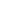 项目目标项目目标44目标内容目标内容目标内容目标内容目标内容目标内容4444项目决策项目决策202020决策过程决策过程决策过程88决策依据决策依据决策依据决策依据决策依据决策依据3333项目决策项目决策202020决策过程决策过程决策过程88决策程序决策程序决策程序决策程序决策程序决策程序5555项目决策项目决策202020资金分配资金分配资金分配88分配办法分配办法分配办法分配办法分配办法分配办法2222项目决策项目决策202020资金分配资金分配资金分配88分配结果分配结果分配结果分配结果分配结果分配结果6666项目管理项目管理252525资金到位资金到位资金到位55到位率到位率到位率到位率到位率到位率3333项目管理项目管理252525资金到位资金到位资金到位55到位时效到位时效到位时效到位时效到位时效到位时效2222项目管理项目管理252525资金管理资金管理资金管理1010资金使用资金使用资金使用资金使用资金使用资金使用7777项目管理项目管理252525资金管理资金管理资金管理1010财务管理财务管理财务管理财务管理财务管理财务管理3333项目管理项目管理252525组织实施组织实施组织实施1010组织机构组织机构组织机构组织机构组织机构组织机构1111项目管理项目管理252525组织实施组织实施组织实施1010管理制度管理制度管理制度管理制度管理制度管理制度9999项目绩效项目绩效555555项目产出项目产出项目产出1616文物征集数量文物征集数量文物征集数量文物征集数量文物征集数量文物征集数量16161616项目绩效项目绩效555555项目效益项目效益项目效益3939博物馆文物陈列展览保障率博物馆文物陈列展览保障率博物馆文物陈列展览保障率博物馆文物陈列展览保障率博物馆文物陈列展览保障率博物馆文物陈列展览保障率19191919项目绩效项目绩效555555项目效益项目效益项目效益3939文物课题研究保障率文物课题研究保障率文物课题研究保障率文物课题研究保障率文物课题研究保障率文物课题研究保障率20202016总分总分10010010010010010010010096评价等次评价等次评价等次评价等次评价等次评价等次评价等次评价等次评价等次评价等次优优优优优优优优优优三、评价人员三、评价人员三、评价人员三、评价人员三、评价人员三、评价人员三、评价人员三、评价人员三、评价人员三、评价人员三、评价人员三、评价人员三、评价人员三、评价人员三、评价人员三、评价人员三、评价人员三、评价人员三、评价人员三、评价人员姓  名姓  名姓  名职务/职称职务/职称职务/职称单   位单   位单   位单   位单   位单   位单   位项目评分项目评分签 字签 字签 字签 字签 字杜连山杜连山杜连山所长所长所长海南永信德威会计师事务所海南永信德威会计师事务所海南永信德威会计师事务所海南永信德威会计师事务所海南永信德威会计师事务所海南永信德威会计师事务所海南永信德威会计师事务所9696郑敏郑敏郑敏项目负责人项目负责人项目负责人海南永信德威会计师事务所海南永信德威会计师事务所海南永信德威会计师事务所海南永信德威会计师事务所海南永信德威会计师事务所海南永信德威会计师事务所海南永信德威会计师事务所9696彭靖淋彭靖淋彭靖淋助理助理助理海南永信德威会计师事务所海南永信德威会计师事务所海南永信德威会计师事务所海南永信德威会计师事务所海南永信德威会计师事务所海南永信德威会计师事务所海南永信德威会计师事务所9696评价工作组组长（签字）：项目单位负责人（签字并盖章）：年    月   日评价工作组组长（签字）：项目单位负责人（签字并盖章）：年    月   日评价工作组组长（签字）：项目单位负责人（签字并盖章）：年    月   日评价工作组组长（签字）：项目单位负责人（签字并盖章）：年    月   日评价工作组组长（签字）：项目单位负责人（签字并盖章）：年    月   日评价工作组组长（签字）：项目单位负责人（签字并盖章）：年    月   日评价工作组组长（签字）：项目单位负责人（签字并盖章）：年    月   日评价工作组组长（签字）：项目单位负责人（签字并盖章）：年    月   日评价工作组组长（签字）：项目单位负责人（签字并盖章）：年    月   日评价工作组组长（签字）：项目单位负责人（签字并盖章）：年    月   日评价工作组组长（签字）：项目单位负责人（签字并盖章）：年    月   日评价工作组组长（签字）：项目单位负责人（签字并盖章）：年    月   日评价工作组组长（签字）：项目单位负责人（签字并盖章）：年    月   日评价工作组组长（签字）：项目单位负责人（签字并盖章）：年    月   日评价工作组组长（签字）：项目单位负责人（签字并盖章）：年    月   日评价工作组组长（签字）：项目单位负责人（签字并盖章）：年    月   日评价工作组组长（签字）：项目单位负责人（签字并盖章）：年    月   日评价工作组组长（签字）：项目单位负责人（签字并盖章）：年    月   日评价工作组组长（签字）：项目单位负责人（签字并盖章）：年    月   日评价工作组组长（签字）：项目单位负责人（签字并盖章）：年    月   日等级优良中差分值≥90≥80，＜90≥60，＜80＜60